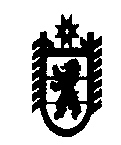 ГОСУДАРСТВЕННЫЙ КОМИТЕТ РЕСПУБЛИКИ КАРЕЛИЯ ПО ОБЕСПЕЧЕНИЮ ЖИЗНЕДЕЯТЕЛЬНОСТИ ИБЕЗОПАСНОСТИ НАСЕЛЕНИЯ П Р И К А З«04» июля 2013 года	                                   	                                                      № 65г. ПетрозаводскОб утверждении Положения об Общественном совете при Государственном комитете Республики Карелия по обеспечению жизнедеятельности и безопасности населенияВ соответствии с указом Президента Российской Федерации от 19.03.2013 г. № 208 «О внесении изменений в положение о проведении аттестации государственных гражданских служащих Российской Федерации от 1 февраля 2005 г. № 110, и положение о конкурсе на замещение вакантной должности государственной гражданской службы, Российской Федерации от 1 февраля 2005 г. 3 112», распоряжением Правительства Республики Карелия от 28.10.2008 г № 437р-П, -п р и к а з ы в а ю:1. Утвердить прилагаемое Положение об Общественном совете при Государственном комитете Республики Карелия по обеспечению жизнедеятельности и безопасности населения.2. Контроль над исполнением настоящего Приказа возложить на Первого заместителя Председателя Государственного комитета Республики Карелия по обеспечению жизнедеятельности и безопасности населения В.В.Назаренко.Председатель Государственного комитета						         Н.Н. ФедотовУтверждено ПриказомГосударственного комитета  Республики Карелияпо обеспечению жизнедеятельности и безопасности населенияот «04» июля 2013 года N 65ПОЛОЖЕНИЕоб Общественном совете при Государственном комитете Республики Карелия по обеспечению жизнедеятельности и безопасности населенияОбщие положения1. Настоящее Положение определяет цели, задачи и основы организации деятельности Общественного совета при Государственном комитете Республики Карелия по обеспечению жизнедеятельности и безопасности населения (далее – Совет и Комитет).2. Совет является консультативно-совещательным при Комитете, создается с целью организации взаимодействия между Комитетом и общественными организациями и объединениями, действующими на территории Республики Карелия при рассмотрении вопросов в сфере деятельности добровольной пожарной охраны на территории Республики Карелия, а также признанным содействовать поиску эффективных решений и разработке мер по поддержке значимых проектов в сфере обеспечения пожарной безопасности, защиты населения и территорий от чрезвычайных ситуаций природного и техногенного характера, гражданской обороны, обеспечения радиационной безопасности, безопасности людей на водных объектах.3. Совет руководствуется в своей деятельности Конституцией Российской Федерации, федеральными конституционными законами, федеральными законами, актами Президента Российской Федерации и Правительства Российской Федерации, Конституцией Республики Карелия, законами Республики Карелия, актами Главы Республики Карелия и Правительства Республики Карелия, иными нормативными правовыми актами, а также настоящим Положением.4. Техническое и организационное обеспечение Совета осуществляет Комитет.II. Цели, принципы и задачи деятельности Совета5. Основными целями деятельности Совета являются:- обсуждение наиболее важных вопросов в сфере обеспечения пожарной безопасности, защиты населения и территорий от чрезвычайных ситуаций природного и техногенного характера, гражданской обороны, обеспечения радиационной безопасности, безопасности людей на водных объектах, а также в сфере деятельности добровольной пожарной охраны на территории Республики Карелия;- осуществление общественного контроля за деятельностью Комитета;- информирование граждан и организаций о реализации государственной политики в сфере обеспечения пожарной безопасности, защиты населения и территорий от чрезвычайных ситуаций природного и техногенного характера, гражданской обороны, обеспечения радиационной безопасности, безопасности людей на водных объектах, а также в сфере деятельности добровольной пожарной охраны на территории Республики Карелия;- привлечение граждан Российской Федерации и организаций к обсуждению актуальных тем и проблем в сфере обеспечения пожарной безопасности, защиты населения и территорий от чрезвычайных ситуаций природного и техногенного характера, гражданской обороны, обеспечения радиационной безопасности, безопасности людей на водных объектах, а также в сфере деятельности добровольной пожарной охраны на территории Республики Карелия.6. Совет в своей деятельности основывается на принципах взаимодействия и конструктивного диалога с гражданами, открытости, инициативности, свободного обсуждения и коллективного решения вопросов, учета общественно значимых интересов при решении наиболее важных вопросов в сфере обеспечения пожарной безопасности, защиты населения и территорий от чрезвычайных ситуаций природного и техногенного характера, гражданской обороны, обеспечения радиационной безопасности, безопасности людей на водных объектах, а также в сфере деятельности добровольной пожарной охраны на территории Республики Карелия.7. Основными задачами Совета являются:- совершенствование механизма учета общественного мнения и обратной связи Комитета с гражданами и организациями Республики Карелия;- привлечение граждан и организаций к обсуждению наиболее важных вопросов и перспектив развития сферы обеспечения пожарной безопасности, защиты населения и территорий от чрезвычайных ситуаций природного и техногенного характера, гражданской обороны, обеспечения радиационной безопасности, безопасности людей на водных объектах, а также сферы деятельности добровольной пожарной охраны на территории Республики Карелия., в том числе, имеющих повышенный общественный резонанс;- информирование граждан и организаций о целях и итогах работы Комитета;- проведение общественной экспертизы проектов программ и нормативных правовых актов в сфере обеспечения пожарной безопасности, защиты населения и территорий от чрезвычайных ситуаций природного и техногенного характера, гражданской обороны, обеспечения радиационной безопасности, безопасности людей на водных объектах, а также в сфере деятельности добровольной пожарной охраны на территории Республики Карелия;- привлечение граждан и организаций к обсуждению актуальных проблем в сфере обеспечения пожарной безопасности, защиты населения и территорий от чрезвычайных ситуаций природного и техногенного характера, гражданской обороны, обеспечения радиационной безопасности, безопасности людей на водных объектах, а также в сфере деятельности добровольной пожарной охраны на территории Республики Карелия с целью выработки взаимоприемлемых решений.- обсуждение и обобщение различного рода общественных инициатив в сфере обеспечения пожарной безопасности, защиты населения и территорий от чрезвычайных ситуаций природного и техногенного характера, гражданской обороны, обеспечения радиационной безопасности, безопасности людей на водных объектах, а также в сфере деятельности добровольной пожарной охраны на территории Республики Карелия;- реализация иных задач, которые могут способствовать достижению целей, поставленных перед Советом.III. Полномочия Совета8. Совет для осуществления своей деятельности и в соответствии с возложенными на него задачами:- заслушивает на своих заседаниях информацию представителей Комитета, органов местного самоуправления, предприятий, организаций, учреждений по проблемным вопросам развития местного самоуправления;- разрабатывает и вносит на рассмотрение руководства Комитета предложения и рекомендации в виде аналитических и информационных материалов, проектов и иных документов;- запрашивает у органов государственной власти, органов местного самоуправления, предприятий и организаций информацию, необходимую для работы Совета;- осуществляет иные полномочия, необходимые для надлежащей организации деятельности Совета.IV. Состав Совета9. Совет формируется в количестве не менее 7 человек.10. Персональный состав Совета утверждается приказом Комитета.11. Совет формируется на основе добровольного участия в его деятельности представителей коммерческих организаций, общественных организаций и объединений, действующих на территории Республики Карелия, а также представителей общественности.12. Членом Совета может быть гражданин Российской Федерации, достигший возраста 18 лет.13. Прекращение членства в Совете осуществляется в соответствии с решением Комитета, принимаемого на основании письменного заявления члена Совета либо представления председателя Совета.14. Совет формируется в составе Председателя, его заместителя, секретаря и членов Совета.15. Председатель Совета, его заместитель и секретарь Совета избираются из состава Совета на первом заседании открытым голосованием.16. Освобождение Председателя, заместителя Председателя и Секретаря Совета от должности рассматривается Советом по их личному заявлению или по предложению членов Совета. Решение об освобождении Председателя и Секретаря Совета от должности принимается большинством голосов на заседании Совета.17. Председатель Совета:- осуществляет руководство деятельностью Совета;- созывает и ведет заседания Совета;- утверждает повестку дня заседания Совета;- приглашает для участия в заседаниях Совета представителей организаций, в том числе органов государственной власти и органов местного самоуправления;- распределяет обязанности между членами Совета;- представляет Совет во взаимоотношениях с гражданами и организациями, в том числе с органами власти;- подписывает от имени Совета протоколы, отчеты, аналитические доклады и иные документы Совета;- определяет по согласованию с Комитетом время и место проведения заседаний Совета;- в рамках деятельности Совета, возложенных на него целей и задач, дает поручения членам Совета;- осуществляет иные функции, необходимые для обеспечения деятельности Совета.18. Секретарь Совета осуществляет организационную и техническую работу:- выполняет поручения Председателя Совета;- взаимодействует с членами Совета;- ведет переписку по вопросам, касающимся деятельности Совета;- организует проведение заседаний Совета и своевременную подготовку проектов решений по рассматриваемым на заседании Совета вопросам, а также справочный материал по ним;- информирует членов Совета о времени, месте и повестки дня его заседания, об утвержденных планах работы Совета, организует рассылку подготовленных к заседанию материалов членам Совета;- ведет учет решений и текущий контроль  их исполнения;- организует делопроизводство Совета;- доводит решения Совета до исполнителей и заинтересованных организаций;- оформляет и подписывает протоколы заседаний Совета;- организует хранение материалов деятельности Совета, в том числе оригиналов протоколов, решений Совета;- осуществляет иные функции, необходимые для надлежащей организации работы Совета и его членов.  V. Права и обязанности членов Совета19. Члены Совета осуществляют свою деятельность на общественных началах и на безвозмездной основе.20. Участие в Совете осуществляется на принципах добровольности, самоуправления, гласности, самостоятельности в принятии решений.21. Члены Совета вправе:- участвовать в заседаниях Совета и голосовать по обсуждаемым вопросам;- вносить предложения в повестку дня заседания Совета и по порядку его ведения;- выступать на заседаниях Совета, предлагать для постановки на голосование вопросы, не входящие в повестку дня заседания Совета;- вносить на рассмотрение Совета в инициативном порядке проекты подготовленных им документов, в том числе аналитических записок, докладов, других информационно-аналитических материалов;-  выносить на рассмотрение во внеплановом порядке вопросы, требующие безотлагательного разрешения;- получать устную и письменную информацию о деятельности Совета, в том числе о ходе выполнения его решений;- получать и знакомиться с материалами, необходимыми для изучения рассматриваемых Советом вопросов и выполнения данных поручений;- представлять в письменном виде особое мнение по решениям Совета;- в любой момент выйти из состава Совета на основании письменного заявления, поданного на имя Председателя Комитета;- реализовывать иные полномочия, необходимые для надлежащего осуществления своей деятельности.22. Члены Совета обязаны:- лично принимать участие в заседаниях Совета, создаваемых им комиссиях, рабочих группах, секциях и иных внутриструктурных образованиях (в случае участие в их работе);- активно участвовать в обсуждении рассматриваемых вопросов и выработке решений по ним;- содействовать выполнению решений Совета;- выполнять по поручению Совета, Председателя Совета, принятые решения, информировать Председателя Совета о ходе их выполнения;- знать и соблюдать предусмотренный настоящим Положением порядок работы Совета;- исполнять иные обязанности, необходимые для надлежащего осуществления своей деятельности.VI. Порядок работы Совета23. Совет организует свою работу в соответствии с планами, утвержденными Советом и согласованными с Председателем Комитета по представлению Председателя Совета. В планах работы Совета указываются сроки проведения заседаний, мероприятия, организации и лица, ответственные за разработку и представление материалов к заседаниям, а также иная необходимая информация.24. Основной формой работы Совета являются заседания, которые проводятся по мере необходимости, но не реже 1 раза в полугодие.25. Заседания Совета проводятся открыто, на них могут приглашаться граждане, представители организаций, органов государственной власти, органов местного самоуправления, средств массовой информации.26. Решения Совета оформляются протоколами. Протоколы заседаний Совета подписываются секретарем и утверждаются Председателем Совета.27. Заседание Совета считается правомочным, если на нем присутствуют не менее половины членов Совета. Решения Совета принимаются простым большинством голосов от общего числа членов Совета, присутствующих на заседании.28. Заседание Совета проводит Председатель Совета.29. Решения Совета, принимаемые в соответствии с возложенными на него целями, задачами, полномочиями, имеют рекомендательный характер и доводятся до сведения заинтересованных лиц в виде выписки из протокола заседания Совета или иным способом по решению Председателя Совета. Материалы заседаний Совета (повестка, решение) публикуются на странице Комитета на официальном сайте органов исполнительной власти Республики Карелия в разделе «Общественный Совет».30. Конкретную дату, место, время, повестку заседания Совета определяет Председатель Совета по согласованию с Комитетом.31. Конкретную дату, место, время, повестку заседания Совета секретарь сообщает членам Совета не позднее, чем за 10 (десять) рабочих дней до даты заседания, с одновременным направлением материалов к заседанию.32. По решению Председателя Совета в случае необходимости может быть проведено заочное заседание Совета, решения на котором принимаются путем опроса его членов.33. В случае проведения заочного голосования секретарь Совета обеспечивает направление всем членам Совета необходимых материалов и сбор их мнений по результатам рассмотрения материалов.34. Член Совета обязан предоставить свою позицию по результатам рассмотренных материалов в срок, установленный Председателем Совета и который должен составлять не менее 5 (пяти) рабочих дней.35. Совет вправе для выполнения отдельных работ в связи с реализацией возложенных на него задач привлекать экспертов и специалистов по согласованию с ними.36. Копии протокола заседания Совета, а при необходимости иные материалы, могут направляться всем членам Совета секретарем Совета.